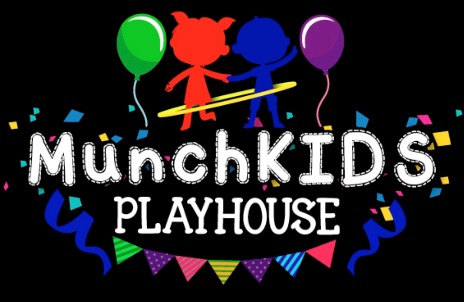 Holiday Calendar for 2020-2021 Childcare services will not be provided on the following Holidays:Staff Development Day           Wednesday, November 11, 2020Thanksgiving Day                     Thursday, November 26, 2020 and Friday, November 27, 2020Christmas Eve                           Thursday, December 24, 2020 hours are from 6:30am-2:30pmChristmas Day                           Friday, December 25, 2020 New Year’s Eve                         Thursday, December 31, 2020 hours are from 6:30am-2:30pm   New Year’s Day                         Friday, January 1, 2021Martin Luther King, Jr. Day     Monday, January 18, 2021President's Day                         Monday, February 15, 2021Memorial Day                           Monday, May 31, 2021Independence Day                   Monday, July 5, 2021 (in lieu) Labor Day                                   Monday, September 6, 2021Columbus Day                           Monday, October 11, 2021Staff Development Day           Thursday November 11, 2021Thanksgiving Day                     Thursday, November 25, 2021 and Friday, November 26, 2021Christmas Eve                           Friday, December 24, 2021 (in Lieu)                               New Year’s Eve                         Friday, December 31, 2021 (in Lieu)     